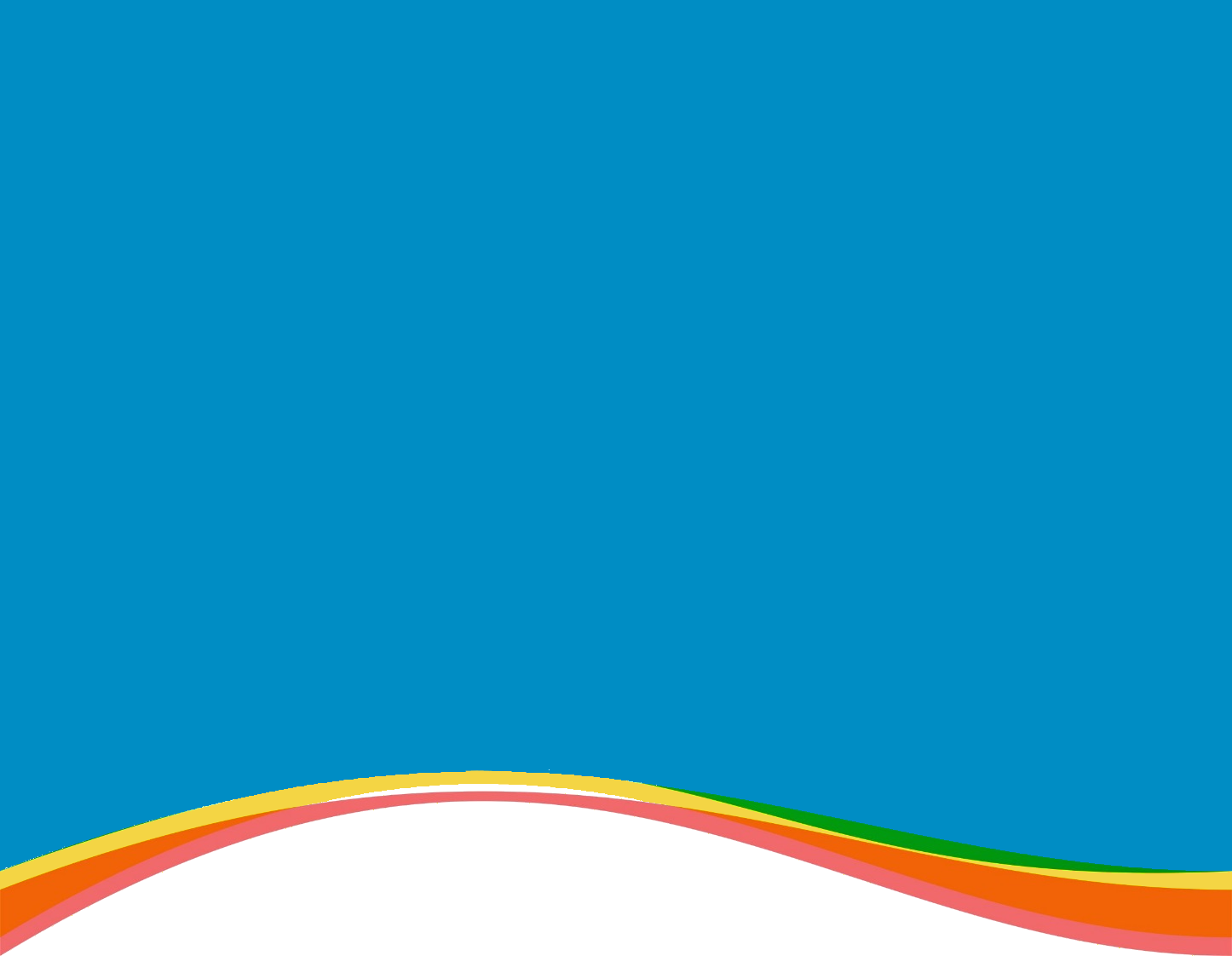 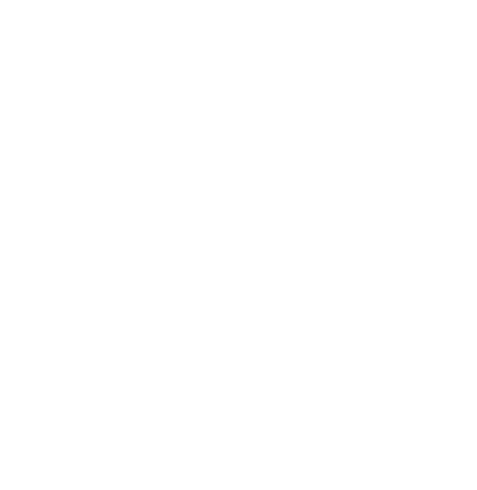 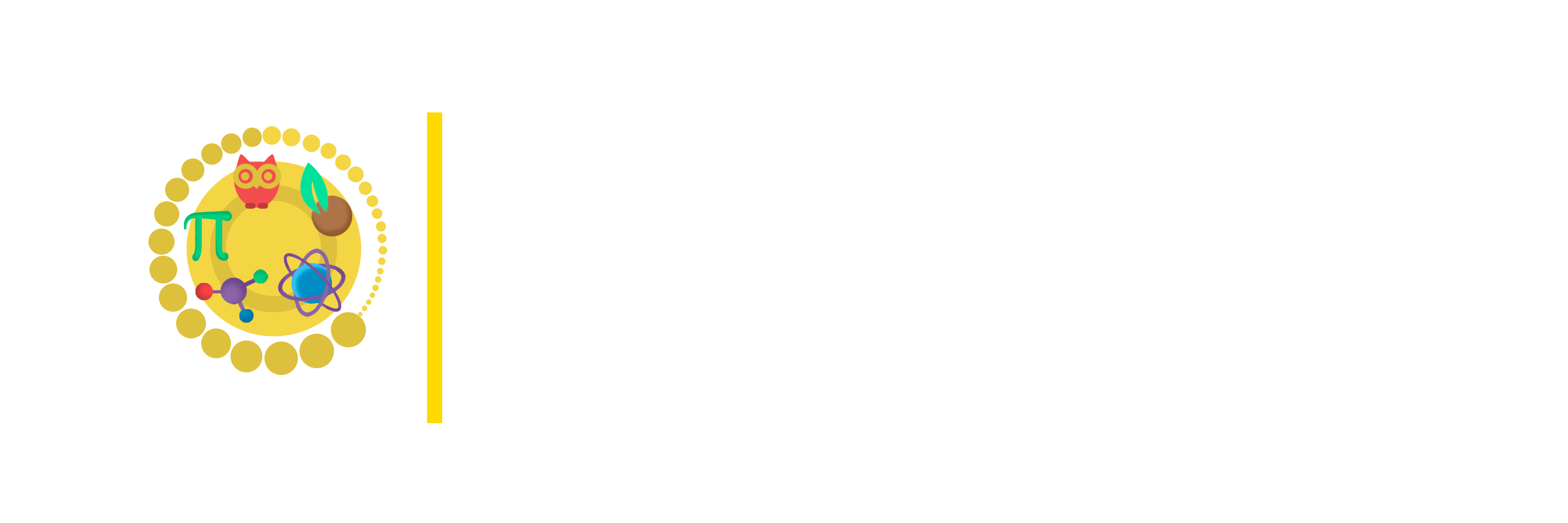 NOME MESTRANDO(Fonte arial ou Times 14 sem negrito)TÍTULO DA DISSERTAÇÃO(Fonte arial ou times 14, em negrito).(arial ou times 12, sem negrito)Boa Vista – RRAnoNOME MESTRANDO(arial ou times 14, sem negrito)TÍTULO DA DISSERTAÇÃO (Fonte arial ou times 14, em negrito)Qualificação e o produto educacional apresentados ao Mestrado Profissional em Ensino de Ciências da Universidade Estadual de Roraima, como parte dos requisitos para obtenção do título de Mestre em Ensino de Ciências.Linha de Pesquisa:Orientador: Prof.Coorientador: Prof. (se houver)(arial ou times 12, sem negrito)Boa Vista - RRanoRESUMO (arial ou times, tamanho 14, centralizado, negrito, 0pt antes, 18 pt depois, espaçamento entre linhas simples)O resumo deve ser estruturado, redigido em um único parágrafo, porém ressaltando o objetivo, o método, a indicação do produto que será desenvolvido e os resultados esperados. Deve ser precedido da referência do documento, ser composto de uma sequência de frases concisas, afirmativas e não de enumeração de tópicos (ABNT, 2003a). A primeira frase deve ser significativa, explicando o tema principal do documento. A seguir, deve-se indicar a informação sobre a categoria do tratamento (estudo de caso, etc.). O verbo deverá estar na voz ativa e na terceira pessoa do singular (ABNT, 2003a). As palavras-chave devem figurar logo abaixo do resumo, antecedidas da expressão palavras-chave separadas entre si por ponto e finalizadas também por ponto (ABNT, 2003a). O resumo deve ser redigido de modo a permitir uma compreensão geral do trabalho sem a necessidade de consulta a outras fontes, deve conter minimamente o problema, objetivos, teoria, método, resultados esperados e descrição do produto. Não incluir referência(s) bibliográfica(s). Não ultrapassar uma lauda incluindo as palavras-chave. (arial ou times, tamanho 12, justificado, 0pt antes, 12 pt depois, espaçamento entre linhas simples) Palavras-Chave: (Não usar as mesmas do título) (arial ou times, tamanho 12, alinhamento justificado, 0 pt antes, 0 pt depois, espaçamento entre linhas simples, separar as palavras com ponto, as palavras não são negritadas)ABSTRACT (arial ou times, tamanho 14, centralizado, negrito, 0pt antes, 18 pt depois, espaçamento entre linhas simples)O abstract deve ser redigido em inglês, acompanhando o mesmo formato do resumo em português. Observar que na referência que precede o abstract, os itens nome do autor, instituição e local devem ser escritos em português. O abstract é um título sem indicativo numérico, ou seja, não possui identificação numérica como as outras seções, portanto, o título deve estar centralizado e negritado no texto. (arial ou times, tamanho 12, justificado, 0 pt antes, 12 pt depois, espaçamento entre linhas simples)Keywords: (Não usar as mesmas do título) (arial ou times, tamanho 12, alinhamento justificado, 0 pt antes, 0 pt depois, espaçamento entre linhas simples, separar as palavras com ponto, as palavras não são negritadas)LISTA DE ILUSTRAÇÕES (OPCIONAL) (arial ou times 14, centralizado, negrito, 0 pt antes, 18 pt depois, espaçamento entre linhas 1,5)Elaborada de acordo com a ordem apresentada no texto, com cada item designado por seu nome específico, dois pontos, título e respectivo número da folha ou página. Quando necessário, recomenda-se a elaboração de lista própria para cada tipo de ilustração (desenhos, esquemas, fluxogramas, fotografias, gráficos, mapas, organogramas, plantas, retratos e outras) (ABNT, 2011a). A lista de ilustrações é um título sem indicativo numérico, ou seja, não possui identificação numérica como as outras seções, portanto, o título deve estar centralizado e negritado. (arial ou times 12, justificado, 0 pt antes, 0 pt depois, espaçamento 1,5)LISTA DE QUADROS OU TABELAS (OPCIONAL) (arial ou times 14, centralizado, negrito, 0 pt antes, 18 pt depois, espaçamento entre linhas 1,5) Elaborada de acordo com a ordem apresentada no texto, com cada item designado por seu nome específico, acompanhado do respectivo número da folha ou página (ABNT, 2011a). A lista de tabelas é um título sem indicativo numérico, ou seja, não possui identificação numérica como as outras seções, portanto, o título deve estar centralizado e negritado. (arial ou times 12, justificado, 0 pt antes, 0 pt depois, espaçamento entre linhas 1,5)LISTA DE ABREVIATURAS E SIGLAS (OPCIONAL) (arial ou times 14, centralizado, negrito, 0 pt antes, 18 pt depois, espaçamento entre linhas 1,5) Consiste na relação alfabética das abreviaturas e siglas utilizadas no texto, seguidas das palavras ou expressões correspondentes gravadas por extenso. Recomenda-se elaborar uma lista para abreviaturas e outra para siglas (ABNT, 2011a). A lista de abreviaturas e siglas é um título sem indicativo numérico, ou seja, não possui identificação numérica como as outras seções, portanto, o título deve estar centralizado e negritado no texto. (arial ou times 12, justificado, 0 pt antes, 0 pt depois, espaçamento entre linhas 1,5)SUMÁRIO (De acordo com as normas da ABNT, nº 2003b) (arial ou times 14, centralizado, negrito, 0 pt antes, 18 pt depois, espaçamento entre linhas simples)INTRODUÇÃO (Seção primeiro nível: cx alta arial/times, negrito, tamanho 12, 12 pts antes, 0 pts depois, justificado) .....................................................................................XX1 REFERENCIAL TEÓRICO (Seção primeiro nível: cx alta, arial/times, negrito, tamanho 12, 12 pts antes, 0 pts depois, justificado) .....................................................................XX1.1 TÍTULO (Seção segundo nível: cx alta, arial/times, tamanho 12, 6 pts antes, 0 pts depois, justificado).......................................................................................................XX1.1.2 Subtítulo (Seção terceiro nível: arial/times, tamanho 12, 0 pts antes, 6 pts depois, justificado)...................................................................................................................XX1.2 TÍTULO (Seção segundo nível) .............................................................................XX2 PROCEDIMENTOS METODOLÓGICOS (Seção primeiro nível)..............................XX3 ASPECTOS ETICOS DA PESQUISA(Seção primeiro nível)..............................XX4 PRODUTO EDUCACIONAL (Seção primeiro nível) ................................................XX5 RESULTADOS ESPERADOS (Seção primeiro nível) .............................................XX6 CRONOGRAMA E ORÇAMENTO  (Seção primeiro nível) ......................................XXREFERÊNCIAS (Seção primeiro nível) .......................................................................XXAPÊNDICES (Seção primeiro nível) ............................................................................XXANEXOS (Seção primeiro nível) .................................................................................XXINTRODUÇÃO (seção primária sem numeração: iniciar no início da página; caixa alta; arial ou times 14; centralizado; negrito; 0 pt antes; 6 pt depois; espaçamento 1,5)Parte inicial do texto onde devem constar a delimitação do assunto tratado, objetivos da pesquisa e outros elementos necessários para situar o tema do trabalho (ABNT, 2005). É nesta parte do texto que o autor justifica sua pesquisa e apresenta o problema. A introdução deve fornecer uma visão global da pesquisa realizada incluindo o problema, a justificativa, a formulação de hipótese, e objetivos. A Revisão de literatura pode ser apresentada na introdução. Caso necessário, pode ser apresentada em um capítulo separado. (arial ou times 12, justificado, 0 pt antes, 6 pt depois, espaçamento 1,5)1 PRESSUPOSTO TEÓRICO (seção primária com numeração: iniciar no início da página; caixa alta; arial ou times 14; justificado; negrito; 0 pt antes; 6 pt depois; espaçamento 1,5)Revisão da literatura: o autor levanta a bibliografia já existente sobre o assunto a ser abordado e verifica nesse momento se há trabalho similar ao seu. (Formatação do texto: arial ou times 12, justificado, 0 pt antes, 6 pt depois, espaçamento 1,5)1.1 TÍTULO DE SEÇÃO SECUNDÁRIA (seção secundária: caixa alta; arial ou times 14; justificado; 12 pt antes; 6 pt depois; espaçamento 1,5)Texto.... (Formatação do texto: arial ou times 12, justificado, 0 pt antes, 6 pt depois, espaçamento 1,5) 1.1.1 Título de seção terciária (seção terciária: arial ou times 14; negrito; justificado; 12 pt antes; 6 pt depois; espaçamento 1,5)Texto... (Formatação do texto: arial ou times 12, justificado, 0 pt antes, 6 pt depois, espaçamento entre linhas 1,5)2 PROCEDIMENTOS METODOLÓGICOS (seção primária com numeração: iniciar no início da página; caixa alta; arial ou times 14; justificado; negrito; 0 pt antes; 6 pt depois; espaçamento entre linhas 1,5)Descreve o caminho que a pesquisa irá percorrer para alcançar o objetivo. Recomenda-se que o texto siga uma lógica e possua clareza a ponto de outro pesquisador que ler o trabalho acadêmico conseguir reproduzir, de forma idêntica, a pesquisa realizada. Segundo Gil (2007), a metodologia deve incluir os tipos de pesquisa (experimental, estudo de caso, etc.), população e amostra, coleta de dados (questionário, testes, etc.) e análise dos dados (análise quantitativa, qualitativa, etc.). 3 ASPECTOS ÉTICOS DA PESQUISA (seção primária com numeração: iniciar no início da página; caixa alta; arial ou times 14; justificado; negrito; 0 pt antes; 6 pt depois; espaçamento entre linhas 1,5)Pesquisas que envolvem seres humanos precisam do parecer do Comitê de Ética em Pesquisa. O autor deverá deixar claro, as Resoluções a resolução ao qual está embasada a pesquisa, sendo elas 466/2012 e 510/2016, do Conselho Nacional de Saúde - CNS/MS, e com suas complementares relativas à Ética em Pesquisa envolvendo seres humanos. RESOLUÇÃO Nº 510, DE 07 DE ABRIL DE 2016, Art. 1, Esta Resolução dispõe sobre as normas aplicáveis a pesquisas em Ciências Humanas e Sociais cujos procedimentos metodológicos envolvam a utilização de dados diretamente obtidos com os participantes ou de informações identificáveis ou que possam acarretar riscos maiores do que os existentes na vida cotidiana, na forma definida nesta Resolução.Parte do texto deve conter, os riscos e beneficios da pesquisa, assim como os critérios de inclusão e exclusão de participantes de acordo com as Normas e Diretrizes Regulamentadoras da Pesquisa Envolvendo Seres Humanos. Para sanar quaisquer dúvidas consta no site do comitê de ética em pesquisa da UERR o Tutorial com as informações que poderá ser acessada por meio do endereço https://www.uerr.edu.br/cep/Após a qualificação o mestrando deve entrar no link http://www.ee.usp.br/pesquisa/site/comite%20de%20%20etica%20plataforma%20brasil.html, e realizar o cadastro, seguindo as orientações do site Plataforma Brasil. (Formatação do texto: arial ou times 12, justificado, 0 pt antes, 6 pt depois, espaçamento entre linhas 1,5).4 PRODUTO EDUCACIONAL (seção primária com numeração: iniciar no início da página; caixa alta; arial ou times 14; justificado; negrito; 0 pt antes; 6 pt depois; espaçamento entre linhas 1,5)Descrição do produto ou processo educacional que será desenvolvido ao longo da pesquisa e que fará da dissertação. Deve se detalhada e sequencial, abordando como ele será desenvolvido, aplicado e avaliado. Este item deve atender ao objetivo principal do Mestrado Profissional que é a forte conexão das pesquisas desenvolvidas com as práticas de sala de aula e com os contextos de ensino, alinhados a linha de pesquisa em que se está desenvolvendo a pesquisa. 5 RESULTADOS ESPERADOS (OPCIONAL) (seção primária com numeração: iniciar no início da página; caixa alta; arial ou times 14; justificado; negrito; 0 pt antes; 6 pt depois; espaçamento entre linhas 1,5)Descrever os resultados e/ou produtos esperados. Deve-se estimar a repercussão e/ou impactos sócio-econômicos, técnico-científicos, ambientais, entre outros dos resultados esperados na solução do problema focalizado. Os resultados esperados são a forma concreta em que se espera alcançar os objetivos específicos. Portanto, deve existir uma correspondência estreita entre os mesmos, incluindo sua forma de expressão. 6 CRONOGRAMA E ORÇAMENTO (seção primária com numeração: iniciar no início da página; caixa alta; arial ou times 14; justificado; negrito; 0 pt antes; 6 pt depois; espaçamento entre linhas 1,5)Deve-se apresentar o cronograma e orçamento na forma de tabela separadamente.REFERÊNCIAS (De acordo com as normas da ABNT nº 6023:2018) (seção primária sem numeração: iniciar no início da página; caixa alta; arial ou times 14; centralizado; negrito; 0 pt antes; 18 pt depois; espaçamento entre linhas simples)Conjunto padronizado de elementos descritivos, retirados de um documento, que permite sua identificação individual (ABNT, 6023:2018). As referências devem ser organizadas em ordem alfabética: para citações no texto utilizando Sistema Autor-Data, ou seja, as citações aparecem no texto pelo sobrenome e ano de publicação.Nas referências deve conter apenas as obras e autores que foram citados no texto, apresentadas em ordem alfabética e diagramadas conforme as normas ABNT NBR 6023: 2018.(Formatação: arial ou times 12, alinhado à margem esquerda, 0pt antes, 0pt depois e espaçamento entre linhas simples, separar as citações com 1 espaço simples).O recurso tipográfico a ser utilizado para destacar algum elemento da referência é o negrito. Quando forem citados endereços eletrônicos, deve-se selecionar o texto e alterar a cor para preta a fim de que não fique marcado de azul e sublinhado.Alguns exemplos de referências:Obra com só um autor:Exemplo para livro:SOBRENOME, Nome por extenso ou apenas a inicial. Título da obra. Número da edição. Local de edição: Nome editora, ano de edição.GOMES, L. G. F. F. Novela e sociedade no Brasil. Niterói: EdUFF, 1998.Obra com dois autores:Exemplo para livro:SOBRENOME, Nome; SOBRENOME, Nome. Título da obra: subtítulos não ficam em negrito. Número da edição. Local de edição (cidade): Nome editora, ano de edição.Exemplo para artigo:DUTRA, Graciele Neto Cardoso Lins; CARVALHO, Thiago Fhilipe Rodrigues de. A democracia participativa do Estado Contemporâneo. Virtù: Direito e Humanismo, Brasília, v. 1, n. 4, 2013.Obra com de três autores:SOBRENOME, Nome; SOBRENOME, Nome; SOBRENOME, Nome. Título da obra. Número da edição. Local de edição (cidade): Nome editora, ano de edição.Exemplo para artigo:FADUL, Élvia Mirian Cavalcanti; SILVA, Mônica de Aguiar Mac-Allister; SILVA, Lindomar Pinto da. Ensaiando interpretações e estratégias para o campo da administração pública no Brasil. Revista de Administração Pública (RAP), Rio de Janeiro, v. 46, n. 6, p. 1437-1458, 2012.Obra de 4 ou mais autores:Exemplo para livro:URANI, A. et al. Constituição de uma matriz de contabilidade social para o Brasil. Brasília, DF: IPEA, 1994. TAYLOR, Robert; LEVINE, Denis; MARCELLIN-LITTLE, Denis; MILLIS, Darryl. Reabilitação e fisioterapia na prática de pequenos animais. São Paulo: Roca, 2008Exemplo para artigo:MENDONÇA, Cláudio Márcio Campos de. et al. Governança de tecnologia da informação: um estudo do processo decisório em organizações públicas e privadas. Revista Administração Pública (RAP), Rio de Janeiro, v. 47, n. 2, p. 443-488, mar./abr. 2013.Capítulo/Artigo em livro:SOBRENOME, Nome. Título do artigo. In: SOBRENOME, Nome (Ed./Org.). Título do livro. Número da edição. Local de edição (cidade): Nome editora, ano de edição.COELHO, Fernando de Souza. Reformas e Inovações na Gestão Pública no Brasil Contemporâneo. In: BRASILIENSE, J. M.; DANTAS, H. (Orgs.) Parceria Público Privado Social. Rio de Janeiro: Fundação Konrad Adenauer e a Fundação Vale, 2013.Artigo em revista:SOBRENOME, Nome. Título do artigo. Nome da Revista, Local de edição, volume, número, paginação inicial e final, data (mês e ano).SEKEFF, Gisela. O emprego dos sonhos. Domingo, Rio de Janeiro, ano 26, n. 1344, p. 30-36, 3 fev. 2002.MANSILLA, H. C. F. La controversia entre universalismo y particularismo en la filosofia de la cultura. Revista Latinoamericana de Filosofia, Buenos Aires, v. 24, n. 2, Primavera, 1998.As 500 maiores empresas do Brasil. Conjuntura Econômica, Rio de Janeiro, v. 38, n. 9, set. 1984. Edição especial.Tese, dissertação ou outro trabalho de conclusão de curso:SOBRENOME, Nome. Título da dissertação ou tese. Ano da defesa. Número de folhas. Tese/Dissertação (Doutorado/Mestrado em xxx) – Nome da Instituição (Faculdade, Universidade), Local da defesa (cidade), ano da defesa.PIRES, Ana Paula Ivo. Competências profissionais, práticas e políticas organizacionais. 2011. 157 f. Dissertação (Mestrado em Administração) – Universidade Federal da Bahia, Salvador, 2011.Artigo/Matéria em jornal:SOBRENOME, Nome. Título do artigo ou matéria. Nome do jornal. Local de publicação, data da publicação, Caderno/Seção, página(s).NAVES, P. Lagos andinos dão banho de beleza. Folha de S. Paulo, São Paulo, 28 jun. 1999. Folha Turismo, Caderno 8, p. 13.Publicação em meio eletrônico:SOBRENOME, Nome. Título da matéria ou artigo. Nome do site, revista ou jornal, Local de publicação (cidade), número, data (mês e ano). Disponível em: endereço eletrônico. Acesso em: dia mês ano.BUCCI, Eugênio. Rouba, mas faz obra social. Época, São Paulo, 19 out. 2015. Disponível em: http://epoca.globo.com/colunas-e-blogs/eugenio-bucci/noticia/2015/ 10/rouba-mas-faz-obra-social.html. Acesso em: 28 mar. 2016.LegislaçãoNOME DA ENTIDADE. Título da legislação, data da publicação. Descrição da legislação. Local de consulta da publicação (coletânea de leis ou diário oficial), Local (cidade), volume, número, seção (se houver), paginação inicial e final consultada, ano de publicação.BRASIL. Constituição da República Federativa do Brasil. Diário Oficial [da] República Federativa do Brasil, Poder Legislativo, Brasília, DF, 05 out. 1988. Seção 1, p. 1.______. Supremo Tribunal Federal. Súmula nº 14. Não é admissível, por ato administrativo, restringir, em razão de idade, inscrição em concurso para cargo público. Disponível em: http://www.truenetm.com.br/jurisnet/sumusSTF.html. Acesso em: 29 nov. 1998.SÃO PAULO (Estado). Decreto no 42.822, de 20 de janeiro de 1998. Lex: coletânea de legislação e jurisprudência, São Paulo, v. 62, n. 3, p. 217-220, 1998.Trabalho apresentado em eventoSOBRENOME, Nome. Título do trabalho apresentado. In: NOME DO EVENTO EM LETRAS MAIÚSCULAS, numeração do evento, ano e local (cidade) do evento. Título do documento. Local (cidade): Editora, ano de publicação, paginação inicial e final da referência.OLIVEIRA, João Ferreira de. Os papéis sociais e a gestão das universidades federais no Brasil. In: SIMPÓSIO BRASILEIRO DE POLÍTICA E ADMINISTRAÇÃO DA EDUCAÇÃO, 26., 2013, Recife. Anais [...]. Recife: ANPAE, 2013, p. 1-14.CONGRESSO DE INICIAÇÃO CIENTÍFICA DA UFPe, 4., 1996, Recife. Anais eletrônicos  [...]. Recife: UFPe, 1996. Disponível em: http://www.propesq.ufpe.br/anais/anais.htm. Acesso em: 21 jan. 1997.MARTIN NETO, L.; BAYER, C.; MIELNICZUK, J. Alterações qualitativas da matéria orgânica e os fatores determinantes da sua estabilidade num solo podzólico vermelho-escuro em diferentes sistemas de manejo. In: CONGRESSO BRASILEIRO DE CIÊNCIA DO SOLO, 26., 1997, Rio de Janeiro. Resumos... Rio de Janeiro: Sociedade Brasileira de Ciência do Solo, 1997. p. 443, ref. 6-141.Outras regras, detalhadas, sobre referências devem ser consultadas na ABNT NBR 6023: 2018.ANEXOS (OPCIONAL) (seção primária sem numeração: iniciar no início da página; caixa alta; arial ou times 14; centralizado; negrito; 0 pt antes; 18 pt depois; espaçamento entre linhas simples)Texto ou documento não elaborado pelo autor (retirado da literatura) que serve de fundamentação, comprovação e ilustração (ABNT, 2005). A paginação do anexo deve ser contínua ao do texto. O anexo é um título sem indicativo numérico, ou seja, não possui identificação numérica como as outras seções, portanto, o título deve estar centralizado e negritado no texto.APÊNDICES (OPCIONAL) (seção primária sem numeração: iniciar no início da página; caixa alta; arial ou times 14; centralizado; negrito; 0 pt antes; 18 pt depois; espaçamento entre linhas simples)Textos ou documentos (como questionários, entrevistas, invenções...) elaborados pelo autor, a fim de complementar sua argumentação, sem prejuízo da unidade nuclear do trabalho (ABNT, 2005). Utilizam-se letras maiúsculas dobradas (por exemplo: AA, AB, AC, AD...), na identificação dos apêndices quando esgotadas as letras do alfabeto (ABNT, 2011a). Os apêndices podem ser utilizados para apresentação dos questionários, roteiro de entrevistas, etc. A paginação do apêndice deve ser contínua ao do texto. O apêndice é um título sem indicativo numérico, ou seja, não possui identificação numérica como as outras seções, portanto, o título deve estar centralizado e negritado no texto.FORMATAÇÃO DA DISSERTAÇÃOOs textos devem ser digitados em cor preta, podendo utilizar outras cores somente para as ilustrações. Utilizar papel branco ou reciclado, no formato A4 (21cm X 29,7cm). O pré-texto (folha de rosto, errata, folha de aprovação, dedicatória, agradecimentos, epígrafe, resumo, abstract, listas, sumário) deve ser impresso somente do lado anverso da folha, exceto o verso da folha de rosto. O restante da dissertação deve ser impresso no formato frente-e-verso a partir da Introdução (no Word, utilize a opção Margens Personalizadas, escolha a opção Margens Espelho e ajuste o tamanho das margens, se necessário).As margens devem ter as seguintes medidas (ABNT, 2011a):Em todo o texto da dissertação utilize fonte Times New Roman ou Arial, com tamanho 12, espaçamento entre linhas de 1,5cm e 6 pts depois. As exceções ficam para as citações diretas longas (com mais de três linhas), notas de rodapé e legendas das tabelas, quadros e ilustrações em geral, que devem ser digitadas com entre linhas simples e tamanho 10 ou 11.Em relação aos títulos, esses devem ter alinhamento “justificado” e obedecer ao estabelecido abaixo:Observações importantes:Todo capítulo da seção primária deve ser iniciado em uma nova página;As referências, ao final do trabalho, devem ser separadas entre si por espaço simples (ABNT, 2011a).Em relação à numeração de páginas, todas as folhas da dissertação, a partir da folha de rosto, devem ser contadas sequencialmente iniciando em 1, mas não numeradas.As páginas preliminares opcionais e o sumário não são numerados, porém são contadas. O número deve ficar no canto superior direito da folha, a 2 cm da borda superior, ficando o último algarismo a 2 cm da borda direita da folha. Todos os títulos das seções primárias devem iniciar em folha distinta;Títulos sem indicativo numérico (errata, agradecimento, listas de ilustrações, listas de abreviaturas e siglas, listas de símbolos, resumo, sumário, referências, glossário, apêndices, anexos, índices) devem ser centralizados.EXEMPLOS DE CITAÇÃO DIRETA LONGAEm casos de citações diretas longas, essas devem estar alinhadas à direita, com recuo à esquerda de 4 cm, entre linhas simples, fonte tamanho 10 ou 11, com 6 pts antes e 6 pts depois, conforme o exemplo que apresentamos a seguir:A utilização de um software está diretamente relacionada à capacidade de percepção do professor em relacionar a tecnologia à sua proposta educacional. Por meio dos softwares podemos ensinar, aprender, simular, estimular a curiosidade ou, simplesmente, produzir trabalhos com qualidade (TAIRA, 2008, p. 69).Observe que nem antes e nem depois da citação foram deixadas linhas em branco.EXEMPLOS PARA TABELAS, QUADROS E ILUSTRAÇÕES EM GERALEm casos de tabelas, quadros e ilustrações em geral, delimitaremos regras para os títulos e legendas.Os títulos devem ser em tamanho 12, com entrelinhas 1,5 cm, centralizado e ter 6 pts antes e 6 pts depois, conforme o exemplo, a seguir:TABELA 1: Múltiplos do metroFonte: A pesquisaAs fontes de tabelas, quadros e ilustrações em geral devem ser em tamanho 10 ou 11, com entrelinhas 1,5 cm, centralizado e ter 6 pts antes e 6 pts depois, conforme a legenda da Tabela 1 acima.EXEMPLOS PARA NOTAS DE RODAPÉMARGEMMEDIDASuperior3 cmEsquerda (encadernação)3 cmInferior2 cmDireita (externa)2 cmTítulos das seções primáriasTAMANHO 14NEGRITOCAIXA ALTATítulos das seções secundáriasTAMANHO 14CAIXA ALTASEM NEGRITOTítulos das seções terciáriasTamanho 14NegritoInicial maiúsculaTítulos das seções quartiáriasTamanho 14Sem negritoInicial maiúsculaUNIDADES DE MEDIDASCOMPRIMENTO (metros)	Quilômetro (km)1000 m.Hectômetro (hm)100 m.Decâmetro (dam)10 m.